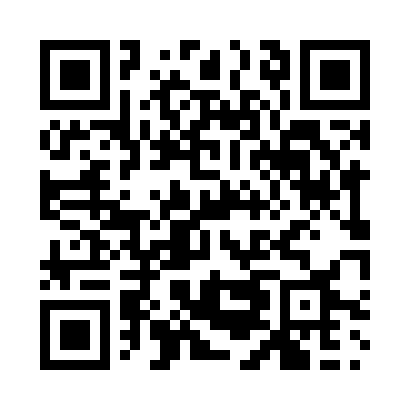 Prayer times for Saavedra, ChileWed 1 May 2024 - Fri 31 May 2024High Latitude Method: NonePrayer Calculation Method: Muslim World LeagueAsar Calculation Method: ShafiPrayer times provided by https://www.salahtimes.comDateDayFajrSunriseDhuhrAsrMaghribIsha1Wed6:077:3712:513:416:047:292Thu6:077:3812:513:406:037:283Fri6:087:3912:503:396:027:274Sat6:097:4012:503:386:007:265Sun6:107:4112:503:385:597:256Mon6:107:4212:503:375:587:247Tue6:117:4212:503:365:577:238Wed6:127:4312:503:355:567:229Thu6:137:4412:503:345:557:2210Fri6:147:4512:503:335:547:2111Sat6:147:4612:503:335:537:2012Sun6:157:4712:503:325:527:1913Mon6:167:4812:503:315:527:1814Tue6:177:4912:503:305:517:1815Wed6:177:5012:503:305:507:1716Thu6:187:5112:503:295:497:1617Fri6:197:5112:503:285:487:1618Sat6:197:5212:503:285:477:1519Sun6:207:5312:503:275:477:1520Mon6:217:5412:503:275:467:1421Tue6:217:5512:503:265:457:1322Wed6:227:5612:503:265:457:1323Thu6:237:5612:503:255:447:1224Fri6:237:5712:513:255:447:1225Sat6:247:5812:513:245:437:1226Sun6:257:5912:513:245:427:1127Mon6:257:5912:513:235:427:1128Tue6:268:0012:513:235:417:1029Wed6:278:0112:513:225:417:1030Thu6:278:0212:513:225:417:1031Fri6:288:0212:513:225:407:10